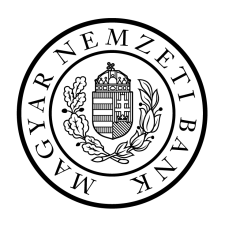 A pénzügyi intézmények feladatellátását segítő, az MNB által ajánlott nyilatkozat-, kérelem-, igazolás mintákA nyomtatvány minták a fogyasztói kölcsönszerződések érvénytelen szerződéses kikötéseire tekintettel szükséges elszámoláshoz, valamint a fogyasztói kölcsönszerződések módosulásához kapcsolódó fogyasztóvédelmi rendelkezésekről szóló 58/2014. (XII. 17.) MNB rendelet (Rendelet) 10.§-ában foglaltak alapján kerültek közzétételre.A Rendelet 4. § és 9.§-a alapján a 3-as, 4-es, 5-ös, 6-os és 9-es számú nyomtatványmintákat a pénzügyi intézmény/követeléskezelő a honlapján „Elszámolási és forintosítási információk” cím alatt, továbbá ügyfélszolgálatán az nyomtatványminta MNB honlapra történő kihelyezését követő 5 munkanapon belül, a 7-es számú iratmintát legkésőbb 2015. február 23-tól elérhetővé teszi. Az 1-es, 2-es és a 8-as számú nyomtatványminta fogyasztók számára történő elérhetővé tétele nincs a Rendeletben határidőhöz kötve. A nyomtatvány mintákat a pénzügyi intézmények módosíthatják. A pénzügyi intézmény nyomtatvány alkalmazásának hiánya miatt nem jogosult elutasítani fogyasztói beadványt. A nyomtatványokat nyomtatványtípusonként külön fájlban indokolt elérhetővé tenni a fogyasztók részére olyan címmel, amely alapján könnyen azonosítható a tartalom. Közzétéve: 2015. január 7.11-es számú nyomtatvánnyal kiegészítve: 2015. június 8._____________________________________________________________________________________számú nyomtatványKelt, …………………………., 201…… év ………………………. hó …… napján…………………………………………………..Fogyasztó aláírásaSzemélyes ügyintézés esetén az átvétel igazolása (pénzügyi intézmény tölti ki):További ügyintézésre ……………………. napon átvettem:…………………………………….								Átvevő aláírása2. számú nyomtatvány (A nyomtatványt vagy egy oldalon kell kialakítani, vagy két oldalas nyomtatással szükséges kinyomtatni)Nyilatkozat az elszámolást követően fennmaradó túlfizetés kifizetéséhezAzon fogyasztók tehetik meg ezt a nyilatkozatot, akik nem rendelkeznek fizetési számlával az elszámolást végző pénzügyi intézménynél, illetve a pénzügyi intézménnyel összevont alapú felügyelet hatálya alá tartozó másik pénzügyi intézménynél. - Benyújtandó az elszámolásról készült tájékoztatás kézhezvételét követően –Pénzügyi intézményünk az alábbi, fizetési számlavezetéssel foglalkozó pénzügyi intézménnyel tartozik összevont felügyelet hatálya alá: <fizetési számlavezetés szempontjából releváns intézmény megnevezése>NYILATKOZATAZ ELSZÁMOLÁST KÖVETŐEN FENNMARADÓ TÚLFIZETÉS KIFIZETÉSÉHEZNyilatkozó (fogyasztó) neve: ……………………………………………………………………………..Nyilatkozó (fogyasztó) születési neve: ……………………………………………………………………Születési helye, ideje: ………………………………………………………………………………………Anyja születési neve: ……………………………………………………………………………………….Állandó lakcím:………………………………………………………………………………………………Levelezési cím:……………………………………………………………………………………………...Személyazonosító igazolvány típusa (aláhúzással jelölendő): személyazonosító igazolvány /új típusú vezetői engedély/útlevélSzemélyazonosító igazolvány száma: ……………………………………………………………………Elszámolás alapjául szolgáló kölcsönszerződés/hitelszámla száma: ………………………………..A <pénzügyi intézménye megnevezése> -nál/nél, valamint a <összevont felügyelet alá tartozó pénzügyi intézménye megnevezése>-nál/nél nem rendelkezem fizetési számlával, ezért a fenti számú kölcsönszerződés elszámolását követően fennmaradó túlfizetés összegét az alábbi módon kérem rendelkezésemre bocsátani (a visszafizetés módját x-szel jelölni és a szükséges adatokat megadni szíveskedjék): A túlfizetés összegét következő számlaszámra kérem átutalással teljesíteni:számlatulajdonos neve: ………………………………………………………………………….számlavezető intézmény megnevezése: ………………………………………………………fizetésiszámla száma: ……………………..- ……………………..-……………………… A túlfizetés összegét pénztárból történő készpénzkifizetés útján kívánom felvenni.helység, dátum…………………………………………Fogyasztó aláírásaAmennyiben nem a pénzügyi intézmény ügyintézője előtt történik a nyomtatvány aláírása, úgy kettő tanú megadása szükséges.1. Tanú:	Név:		2. Tanú:	Név:	Lakcím:		Lakcím:	Szem.azon. okm. sz.:		Szem.azon. okm. sz.:	aláírás: 		aláírás: 	Személyes ügyintézés esetén az átvétel igazolása (pénzügyi intézmény tölti ki):További ügyintézésre ……………………. napon átvettem:…………………………………….								Átvevő aláírása3. számú nyomtatványKöveteléskezelő által kiadandó igazolás az engedményezett kölcsönszerződésből eredő követelés fogyasztóval szemben történő érvényesítésérőlIGAZOLÁSAlulírott <követeléskezelő megnevezése> <címe, cégjegyzékszáma, cégbíróság neve, adószáma> képviseletében igazolom, hogy az alábbi fogyasztó és az alábbi pénzügyi intézmény által megkötött, engedményezett kölcsönszerződés alapján a követelést a fogyasztóval szemben jelenleg is érvényesítem.fogyasztó neve:……………………………………………………………………………………fogyasztó születési neve: ………………………………………………………………….…….szül.helye, ideje:…………………………………………………………………………………..anyja születési neve:…………………………………………………………………………...…lakcíme………………………………………………………………………………………….…./levelezési címe: :………………………………………………………………………….….…..telefonszám:……………………………………………………….........................................szerződésszám/hitelszámla száma: ……………………………………………………………kölcsönt nyújtó pénzügyi intézmény megnevezése: …………………………………….……Az Igazolást a 2014. évi XL. törvény 6. § (3) bekezdése alapján állítottam ki.<Dátum> cégszerű aláírás4. számú nyomtatványElszámolási Igény kérelem 2009. július 27. napját megelőzően megszűnt szerződés és követeléskezelő által kezelt tartozás fennállásakorTisztelt Pénzügyi Intézmény!A 2014. évi XL. törvény 6. § (3) bekezdése alapján az elszámolásból eredő jogaim érvényesítése érdekében ezúton kezdeményezem, hogy az elszámolást elvégezni szíveskedjenek figyelembe véve az elszámolás általános polgári jogi szabályait és a nekem nyújtott esetleges kedvezményeket.Az elszámolást azért kezdeményezem, mert 2009. július 27. napját megelőzően megszűnt szerződés tekintetében az engedményezett követelést velem szemben egy elszámolásra nem köteles pénzügyi intézmény érvényesíti. Ennek igazolására szolgáló iratot/iratokat mellékelten csatolom.fogyasztó neve:…………………………………………………………………………………….fogyasztó születési neve: ………………………………………………………………..……….szül.helye, ideje:………………………………………………………………………………..….anyja születési neve:……………………………………………………………………..………..állandó lakcím:…………………………………………………………….……………………….levelezési cím:…………………………………………………………………….……………….telefonszám:…………………………………………………………………………..……………Személyazonosító igazolvány típusa (aláhúzással jelölendő): személyazonosító igazolvány /új típusú vezetői engedély/útlevélSzemélyazonosító igazolvány száma: …………………………………………………………Elszámolás alapjául szolgáló szerződés száma :……………………………………………………………………a követelést érvényesítő pénzügyi intézmény megnevezése: :…………………………………………………….Kelt, …………………………………., 201…… év ……………………………. hó …… napján…………………………………   Kérelmező aláírásaSzemélyes ügyintézés esetén az átvétel igazolása (pénzügyi intézmény tölti ki):További ügyintézésre ……………………. napon átvettem:…………………………………….								Átvevő aláírása 5. számú nyomtatványElszámolási Igény kérelem 2009. július 27. napját megelőzően megszűnt szerződés és még el nem évült tartozás fennállásakorTisztelt Pénzügyi Intézmény!A 2014. évi XL. törvény 6. § (4) bekezdése alapján az elszámolásból eredő jogaim érvényesítése érdekében ezúton kezdeményezem, hogy az elszámolást elvégezni szíveskedjenek figyelembe véve az elszámolás általános polgári jogi szabályait és a nekem nyújtott esetleges kedvezményeket. Az elszámolást azért kezdeményezem, mert álláspontom szerint a 2009. július 27. napját megelőzően megszűnt szerződésből eredő követelésem nem évült el.fogyasztó neve:……………………….…………………………………………………………fogyasztó születési neve: ………………………………………………………………………szül.helye, ideje:…………………………………………………………………………………anyja születési neve:……………………………………………………………………………állandó lakcím:…………………………………………………………………………………..levelezési cím:…………………………………………………………………………………...telefonszám:………………………………………………………………………………………Személyazonosító igazolvány típusa (aláhúzással jelölendő): személyazonosító igazolvány /új típusú vezetői engedély/útlevélSzemélyazonosító igazolvány száma: …………………………………………………………Elszámolás alapjául szolgáló kölcsönszerződés száma /hitelszámla száma: Álláspontomat az alábbiakkal indoklom:……………………………………………………………………………………………………………………………..……………………………………………………………………………………………………………………………..……………………………………………………………………………………………………………………………..……………………………………………………………………………………………………………………………..……………………………………………………………………………………………………………………………..……………………………………………………………………………………………………………………………..Kelt, ………………………………., 201…… év ……………………. hó …… napján………………………………Kérelmező aláírásaSzemélyes ügyintézés esetén az átvétel igazolása (pénzügyi intézmény tölti ki):További ügyintézésre ……………………. napon átvettem:…………………………………….								Átvevő aláírása 6. számú nyomtatványIgény bejelentő a követeléskezelő vállalkozással történő elszámoláshoz Tisztelt Követeléskezelő vállalkozás!A 2014. évi XL. törvény 7. § (2) bekezdése alapján, az elszámolásból eredő jogaim érvényesítése érdekében ezúton kezdeményezem a mellékelt pénzügyi intézmény által kiállított elszámolási tájékoztatás alapján, hogy az elszámolást az Önökkel szemben fennálló tartozás összegének megállapítása érdekében elvégezni szíveskedjenek figyelembe véve az elszámolás általános polgári jogi szabályait és a nekem nyújtott esetleges kedvezményeket.fogyasztóneve:……………………………………………………………………………………………………….. fogyasztó születési neve: ……………………………………………………………………………………………..szül.helye, ideje:………………………………………………………………………………………………………..anyja születési neve:…………………………………………………………………………………………………..állandó lakcím:………………………………………………………………………………………………………….levelezési cím:…………………………………………………………………………………………………………..telefonszám:………………………………………………………………………………………............................Személyazonosító igazolvány típusa (aláhúzással jelölendő): személyazonosító igazolvány /új típusú vezetői engedély/útlevélSzemélyazonosító igazolvány száma: ………………………………………………………………………………Elszámolás alapjául szolgáló kölcsönszerződés száma /hitelszámla száma: ………………………………….Követeléskezelőnél lévő ügy azonosító száma:…………………………………………………………………….kölcsönt nyújtó hitelintézet megnevezése: :………………………..…….….………………………………………Kelt, ……………….……………., 201…… év ……………….………. hó …… napján…………………………………Kérelmező aláírásaSzemélyes ügyintézés esetén az átvétel igazolása (pénzügyi intézmény tölti ki):További ügyintézésre ……………………. napon átvettem:…………………………………….								Átvevő aláírása 7. számú nyomtatványElszámolási igény bejelentő a végtörlesztés következtében megszűnt fogyasztói kölcsönszerződéshezA kérelmet 2015. március 1 és március 31 között lehet benyújtani. Az azt megelőzően, vagy azt követően benyújtott kérelem alapján nem áll fenn elszámolási kötelezettség. Az e kérelem alapján elkészített elszámolás 2015. november 30-ig kerül megküldésre.Tisztelt Pénzügyi intézmény!Alulírott fogyasztó, nyilatkozom arról, hogy …...………………………………………….. szerződésszámú/hitelszámlaszámú fogyasztói kölcsönszerződés …………………………………… napon a hitelintézetekről és a pénzügyi vállalkozásokról szóló 1996. évi CXII. törvény 200/B. § szerinti végtörlesztés következtében szűnt meg. Alulírott fogyasztó, a 2014. évi XL. törvény 10. § alapján kérem a végtörlesztett kölcsönszerződésem tekintetében az elszámolás részemre történő elvégzését. Végtörlesztés érdekében (devizahitel kiváltására) forint alapú fogyasztói kölcsönszerződést kötöttem (Kérjük a megfelelőt megjelölni):			 igen /  nem(Amennyiben erre a kérdésre igennel válaszolt, úgy a 10 000 forint díjat nem kell megfizetnie. Amennyiben a forint alapú fogyasztói kölcsönszerződés megkötésére a végtörlesztés érdekében került sor, és azt más pénzügyi intézménnyel kötötte, úgy csatolni szükséges az ezt igazoló dokumentumok másolatát. A kérelemmel érintett pénzügyi intézménynél történt kiváltás esetén a megfelelést a pénzügyi intézmény saját hatáskörben vizsgálja.)Alulírott fogyasztó nyilatkozom továbbá, hogy az elszámolás díját (10000 Ft) megfizettem/ jogszabály előírása alapján nem kellett megfizetnem (kívánt rész aláhúzandó).A kérelemhez mellékelem az állításaimat alátámasztó iratokat, amelyek a következők: (Kérjük a megfelelőt megjelölni):A pénzügyi intézménnyel kötött forint alapú fogyasztói kölcsönszerződés másolataA pénzügyi intézmény által kiállított igazolásEgyéb: ………………………………fogyasztó neve:……………………………………………………………………………………fogyasztó születési neve: ……………………………………………………………………….szül.helye, ideje:……………………………………………………………………………………anyja születési neve:………………………………………………………………………………………….állandó lakcím:………………………………………………………………………………….levelezési cím:………………………………………………………………………………….telefonszám:………………………………………………………………………………………...Személyazonosító igazolvány típusa (aláhúzással jelölendő): személyazonosító igazolvány /új típusú vezetői engedély/útlevélSzemélyazonosító igazolvány száma: …………………………………………………………Kelt, ………………………………., 201…… év ……………………. hó …… napján…………………………………Kérelmező aláírásaSzemélyes ügyintézés esetén az átvétel igazolása (pénzügyi intézmény tölti ki):További ügyintézésre ……………………. napon átvettem:…………………………………….								Átvevő aláírása 8. számú nyomtatványPanasz bejelentő a fogyasztói kölcsönszerződés elszámolással, forintosítással, valamint a kamatmódosítással kapcsolatbanA 2014. évi XXXVIII. törvény hatálya alá tartozó a pénzügyi intézmény fogyasztói kölcsönszerződéseire vonatkozó jogegységi határozatával kapcsolatos egyes kérdések rendezéséről szóló 2014. évi XL. törvény, valamint az egyes fogyasztói kölcsönszerződések devizanemének módosulásával és a kamatszabályokkal kapcsolatos kérdések rendezéséről szóló 2014. évi LXXVII. törvény alapján.Felek adataiPanaszügyintézés helye (pl. bankfiók megnevezése, címe):**személyesen tett panasz eseténÜgyfél panaszaPanasz oka (megfelelő/ket szíveskedjen megjelölni):elszámolás elmaradásaelszámolás tartalmával kapcsolatos panaszforintra történő átváltássalkamatmódosítással kapcsolatos panaszRészletes elszámolás igénylése (amennyiben a részletes elszámolást igénybe kívánja venni, és azt korábban nem kapta meg, akkor szíveskedjen a négyzetben megjelölni )a panasz részbeni, vagy teljes elutasítása esetén kérem a teljes elszámolás megküldésétA panasz részletes leírása:[A pénzügyi szervezetnek megküldött panaszt célszerű tértivevényes, vagy ajánlott küldeményként postázni. A panasszal érintett pénzügyi szervezetnek a panasz kézhezvételét követően 60 nap áll rendelkezésére, hogy az ügyet érdemben megvizsgálja és a panasszal kapcsolatos álláspontját, illetve intézkedéseit indoklással ellátva az ügyfélnek írásban megküldje.]Kelt:									Aláírás: ………………………………………..Személyes ügyintézés esetén az átvétel igazolása (pénzügyi intézmény tölti ki):További ügyintézésre ……………………. napon átvettem:…………………………………….								Átvevő aláírása  9. számú nyomtatványIgény bejelentő A kölcsönszerződéssel kapcsolatos forintra történő átváltás és kamatmódosítás mellőzéséhezTisztelt Pénzügyi Intézmény!A 2014. évi LXXVII. törvény 12. §-ában foglalt jogaim érvényesítése érdekében ezúton nyilatkozom, hogy a pénzügyi intézmény által felajánlott forintra átváltás és az ezzel összefüggően meghatározott kamatszabályok alkalmazásáról szóló lehetőséggel nem kívánok élni. Kölcsönszerződés száma /hitelszámla száma:………………………………………………………Levelezési cím:………………………………………………………………………………………………………….Kapcsolattartási telefonszám:Az alábbi feltételek legalább egyikének megfelelek (a megfelelő sor előtti négyzetbe tegyen x-et):a fogyasztói jelzálogkölcsön-szerződésem futamideje legkésőbb 2020. december 31. napján lejár,a forintra átváltás következtében módosuló kölcsönszerződésem induló kamata meghaladja az eredetileg számítható kamatot, kamatfelárat.a várható törlesztő részletemet meghaladó összegű rendszeres jövedelmem van valamely, az MNB által jegyzett hivatalos árfolyamként jegyzett devizanemben (a jövedelem adóstársak esetében összesítve értendő)a jövedelemarányos törlesztőrészlet és a hitelfedezeti arányok szabályozásáról szóló jogszabály szerint a JTM alapján jogosult lennék az adott deviza alapú kölcsönt felvenni (jövedelem-, jelzálog fedezettség) és az ennek ellenőrzéséhez szükséges iratokat mellékelemÁrfolyamgáttal érintett fogyasztói kölcsönszerződés esetében:Aláírásommal tudomásul veszem, hogy a 2014. évi LXXVII. Törvényben foglaltak szerint a pénzügyi intézmény az elszámolás fordulónapjától kezdődően nem biztosítja a rögzített árfolyamon történő törlesztés lehetőségét.Csatolt dokumentumok (pl. jövedelemigazolás, bankszámlakivonat, ….):(Tájékoztatjuk, hogy jelen nyilatkozatban meghatározott kezdeményezésre adóstársak esetén az adóstársak együttes, egybehangzó nyilatkozatával van mód, így adóstársak esetén is kötelező jelen nyilatkozat kitöltése és egyidejű benyújtása)Kelt, …………………………….…., 201…… év ………….……………. hó …… napjánSzemélyes ügyintézés esetén az átvétel igazolása (pénzügyi intézmény tölti ki):További ügyintézésre ……………………. napon átvettem:  …………………………………….								   Átvevő aláírása 		*megfelelő rész aláhúzandó10. számú nyomtatványKÖVETELÉSKEZELŐ ÁLTAL KIADANDÓ IGAZOLÁS AZ ENGEDMÉNYEZETT KÖLCSÖNSZERZŐDÉSBŐL EREDŐ KÖVETELÉS FOGYASZTÓVAL SZEMBEN TÖRTÉNT ÉRVÉNYESÍTÉSÉRŐLIGAZOLÁSAlulírott <követeléskezelő megnevezése> <címe, cégjegyzékszáma, cégbíróság neve, adószáma> képviseletében igazolom, hogy az alábbi fogyasztó és az alábbi pénzügyi intézmény által megkötött, engedményezett kölcsönszerződés alapján a követelést a fogyasztóval szemben 2009. július 26. napját követően érvényesítettem.fogyasztó neve: ………………………………………………………………………………………………………...fogyasztó születési neve: ………………………………………………………………….…………………..…..szül.helye, ideje: …………………………………………………………………………………………………….….anyja születési neve: …………………………………………………………………………...……..……………..lakcíme: ………………………………………………………………………………………….…………………….…../levelezési címe: ………………………………………………………………………….….…………………….….telefonszám: ……………………………………………………….........................................................szerződésszám/hitelszámla száma: ……………………………………………………………………….....kölcsönt nyújtó pénzügyi intézmény megnevezése: …………………………………….…………...követelés lezárásának (megszűnésének) időpontja: ………………………………….……………….Az Igazolást a 2014. évi XL. törvény 6. § (3) bekezdése alapján állítottam ki.<Dátum> cégszerű aláírás11. számú nyomtatványigény bejelentő az elszámolás másolatának megküldéséhez A kérelem pénzügyi intézményhez történő benyújtásával az elszámolás másolatát az az adós, kezes vagy zálogkötelezett kérheti, akinek a részére a pénzügyi intézmény az elszámolást nem köteles közvetlenül megküldeni (elszámolás másolatára jogosult személy).A másolatra jogosult személy a másolat iránti kérelmét legkésőbb a pénzügyi intézmény „KÖZZÉTÉTEL ELSZÁMOLÁSI KÖTELEZETTSÉG TELJESÍTÉSÉRŐL” című tájékoztatásának internetes honlapján/ügyfélfogadásra nyitva álló helyiségében való közzétételét követő 30 napon belül terjesztheti elő.Tisztelt Pénzügyi intézmény!Alulírott elszámolás másolatára jogosult adós/kezes/zálogkötelezett* a 2014. évi XL. törvény 16. § (4) bekezdése alapján kérem az alábbi fogyasztói kölcsönszerződéshez kapcsolódóan készített elszámolás másolatának megküldését.Másolatra jogosult neve: ……………………………………………………………………………………………….Születési helye, ideje: ………………………………………………………………………………………………….Anyja születési neve: …………………………………………………………………………………………………..Személyazonosító igazolvány típusa (aláhúzással jelölendő): személyazonosító igazolvány/új típusú vezetői engedély/útlevélSzemélyazonosító igazolvány száma: ……………………………………………………………………………….Levelezési címe: ………………………………………………………………………………………………………...Telefonszáma: …………………………………………………………………………………………………………..Fogyasztói kölcsönszerződés száma/tartozásazonosító: ………………………………………………………….Az elszámoláson címzettként szereplő adós/lízingbevevő neve: …………………………………………………Kelt, ………………………………., 201…… év ……………………. hó …… napján…………………………………Kérelmező aláírásaSzemélyes ügyintézés esetén az átvétel igazolása (pénzügyi intézmény tölti ki):További ügyintézésre …………………. napon átvettem: …………………………………….								Átvevő aláírása Adatváltozást bejelentő nyomtatványAZONOSÍTÁSI ADATOKAZONOSÍTÁSI ADATOKSZÜLETÉSI NÉV:SZÜL HELYE, IDEJE:ANYJA NEVE:SZERZŐDÉS SZÁMA:Panasszal érintett pénzügyi intézményPanasszal érintett pénzügyi intézményPénzügyi intézmény megnevezése:ÜgyfélÜgyfélNév:Születési név:Születési hely, idő:Anyja születési neve:Szerződés száma/hitelszámla száma/:ÜgyfélszámLakcím/:Levelezési cím:Telefonszám:Csatolt dokumentumok (pl. bankszámlakivonat, szerződés, képviselő meghatalmazása)Adós, adóstárs adataiAdós, adóstárs adataiSzületési neveSzül. helye, idejeAnyja születési neveÁllandó lakcímSzemélyazonosító igazolvány típusa és számaAdós, Adóstárs* aláírásaAdós, adóstárs adataiAdós, adóstárs adataiSzületési neveSzül. helye, idejeAnyja születési neveÁllandó lakcímSzemélyazonosító igazolvány típusa és számaAdós, Adóstárs* aláírásaAdós, adóstárs adataiAdós, adóstárs adataiSzületési neveSzül. helye, idejeAnyja születési neveÁllandó lakcímSzemélyazonosító igazolvány típusa és számaAdós, Adóstárs* aláírásaAdós, adóstárs adataiAdós, adóstárs adataiSzületési neveSzül. helye, idejeAnyja születési neveÁllandó lakcímSzemélyazonosító igazolvány típusa és számaAdós, Adóstárs* aláírása